Práctica IV/ Práctica C-  Present Progressive       Nombre:___________________________Forma frases en el presente progresivo usando un sujeto y un verbo de la caja.  Recuerda a usar una forma de ESTAR en todas las frases.  Solo usa cada sujeto y cada verbo cada vez.(Form sentences in the present progressive using a subject and a verb from the box.  Remember to use a form of ESTAR in all of the sentences. Only use each subject and each verb one time each.) __________________________________________________________________________________________________________________________________________________________________________________________________________________________________________________________________________________________________________________________________________________________________________________________________________________________________________________________________________________________________________________________________________________________________________________________________________________________________________________________________________________________________________________________________________________________________________________________________________________________________________________________________________________________________________________________Tú                       UstedYo                       VosotrasJuanita                 Lola y yo Ustedes             El Señor Alvaradolos perros            Las estudiantes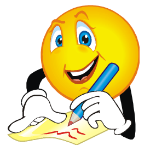 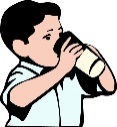 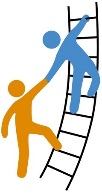 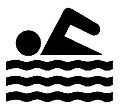 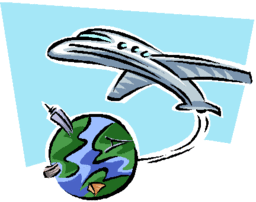 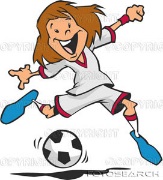 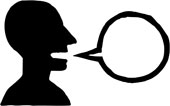 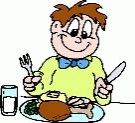 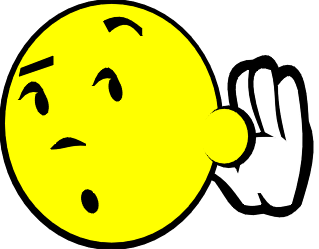 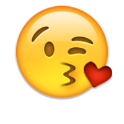 